Приложение 1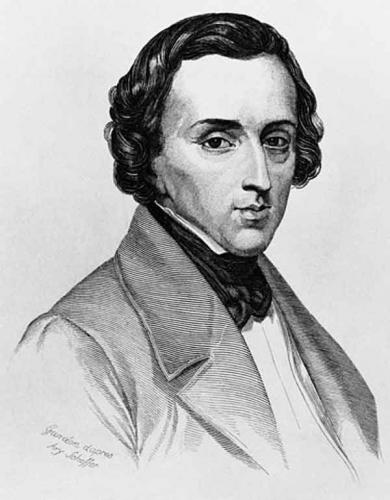 Приложение 2Лист самооценкиКритерии оценивания:8 – 9 баллов – 5;7 – 6 баллов – 4;5 – 4 баллов  - 3;Меньше 3 баллов -2.Тема«Могучее царство Шопена»» 6 класс«Могучее царство Шопена»» 6 класс«Могучее царство Шопена»» 6 классТип урокаРасширение и углубление знаний в разделе «Мир образов камерной и симфонической музыки»Расширение и углубление знаний в разделе «Мир образов камерной и симфонической музыки»Расширение и углубление знаний в разделе «Мир образов камерной и симфонической музыки»ЦельПознакомить учащихся с творчеством Фредерика Шопена, осознание стилистический особенностей его музыкиПознакомить учащихся с творчеством Фредерика Шопена, осознание стилистический особенностей его музыкиПознакомить учащихся с творчеством Фредерика Шопена, осознание стилистический особенностей его музыкиОсновное содержание темы, термины и понятияБиография и творчество Ф.ШопенаБиография и творчество Ф.ШопенаБиография и творчество Ф.ШопенаПланируемые результатыПредметные- уметь распознавать музыку Ф.Шопена;- определять и соотносить различные по смыслу интонации на слух в музыке; - воплощать особенности музыки в исполнительской деятельности на основе знаний основных средств музыкальной выразительности.Предметные- уметь распознавать музыку Ф.Шопена;- определять и соотносить различные по смыслу интонации на слух в музыке; - воплощать особенности музыки в исполнительской деятельности на основе знаний основных средств музыкальной выразительности.уудЛичностные: - проявлять эмоциональную отзывчивость, личностное отношение к музыкальным произведениям;- уметь участвовать в коллективно – творческой деятельности. Регулятивные: продолжить формирование умений ставить цели, планировать свою деятельность, осуществлять самоконтроль.Познавательные:- находить ассоциативные связи;- узнавать характерные черты  музыкальных произведений;- извлекать информацию и делать логические выводы;- ориентироваться в полученных знаниях, использовать их в жизни.Коммуникативныепродолжить формирование способности к согласованным действиям с учетом позиции других, регулировать собственное речевое поведение.Межпредметные связиФормы работыИндивидуальная, парная, групповая и фронтальнаяФормы работыИндивидуальная, парная, групповая и фронтальнаяРесурсы- рабочие листы для учащихся (на каждого ученика или на пару);- листы самооценки (на каждого ученика);- мультимедийная техника: компьютер, проектор.Деятельность учителяДеятельность учителяДеятельность учащихся. НаглядностьДеятельность учащихся. Наглядность1 этап. Организационный момент1 этап. Организационный момент1 этап. Организационный момент1 этап. Организационный моментЭмоциональный настрой на урокЭмоциональный настрой на урокПриветствуют учителя, проверяют свою готовность к урокуПриветствуют учителя, проверяют свою готовность к уроку2 этап. Мотивация2 этап. Мотивация2 этап. Мотивация2 этап. МотивацияПросмотр видео: фрагмент Вальса №7 Ф Шопена в исполнении Д.Мацуева 1. Его называли «гением фортепиано», он был прекрасным пианистом, и все свои произведения создавал только для любимого инструмента. Он не написал ни одной оперы и ни одной симфонии, но его вальсы, мазурки, полонезы, ноктюрны не оставляют никого равнодушными. 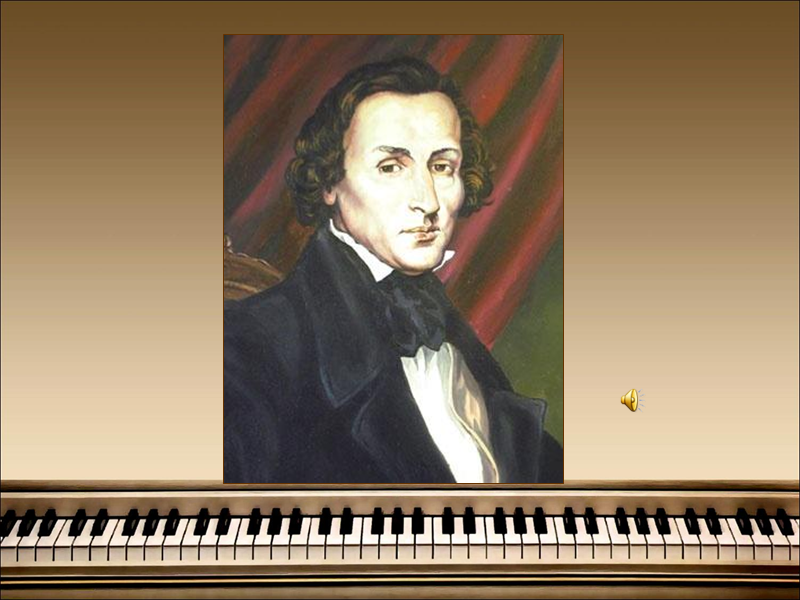 О каком композиторе идёт речь?Формулирование темы урока:  Как можно назвать всё, что творил этот великий гений, если он король своего фортепианного творчества?Просмотр видео: фрагмент Вальса №7 Ф Шопена в исполнении Д.Мацуева 1. Его называли «гением фортепиано», он был прекрасным пианистом, и все свои произведения создавал только для любимого инструмента. Он не написал ни одной оперы и ни одной симфонии, но его вальсы, мазурки, полонезы, ноктюрны не оставляют никого равнодушными. О каком композиторе идёт речь?Формулирование темы урока:  Как можно назвать всё, что творил этот великий гений, если он король своего фортепианного творчества?- участвуют в обсуждении;- отвечают на проблемные вопросы;- формулируют предполагаемую тему урока- участвуют в обсуждении;- отвечают на проблемные вопросы;- формулируют предполагаемую тему урока3 этап. Целеполагание и планирование 3 этап. Целеполагание и планирование 3 этап. Целеполагание и планирование 3 этап. Целеполагание и планирование - Формулирует цель урока через виды деятельности учащихся (планируемые результаты).Планируемые результаты: после урока вы сможете- различать музыку Ф.Шопена по определённым признакам,- познакомитесь с творческим наследием композитора;- высказать свое мнение по поводу вашего отношения к творчеству Ф.Шопена;- исполнить песню «Русский вальс» А.Пахмутовой и Н.Добронравова.- Формулирует цель урока через виды деятельности учащихся (планируемые результаты).Планируемые результаты: после урока вы сможете- различать музыку Ф.Шопена по определённым признакам,- познакомитесь с творческим наследием композитора;- высказать свое мнение по поводу вашего отношения к творчеству Ф.Шопена;- исполнить песню «Русский вальс» А.Пахмутовой и Н.Добронравова.- отвечают на вопросы «Какие знания вам нужны, чтобы понять тему урока»,- отвечают на вопросы «Какие знания вам нужны, чтобы понять тему урока»,4 этап. Актуализация4 этап. Актуализация4 этап. Актуализация4 этап. Актуализация- Проверяет домашнее задание.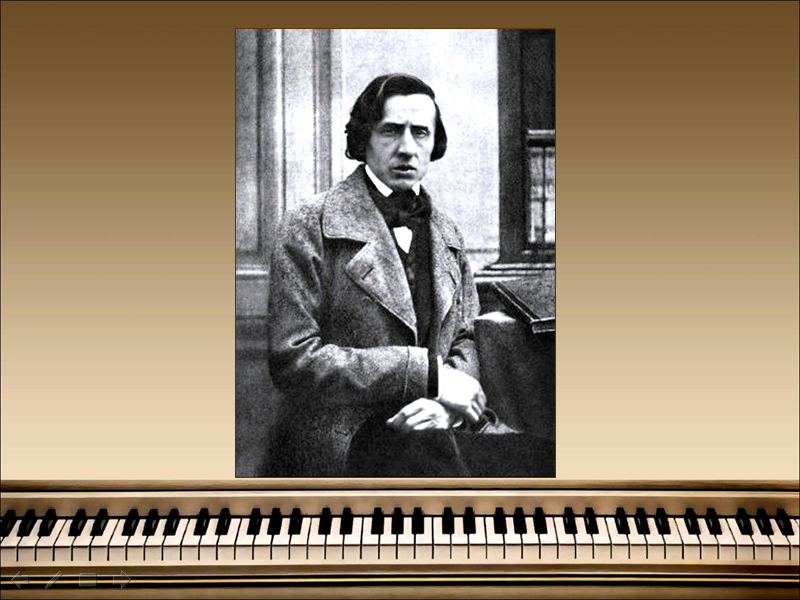 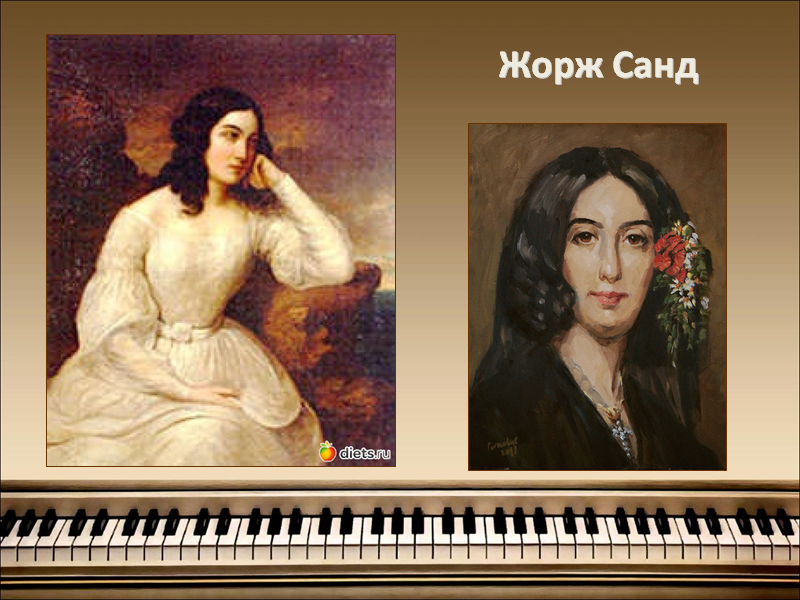 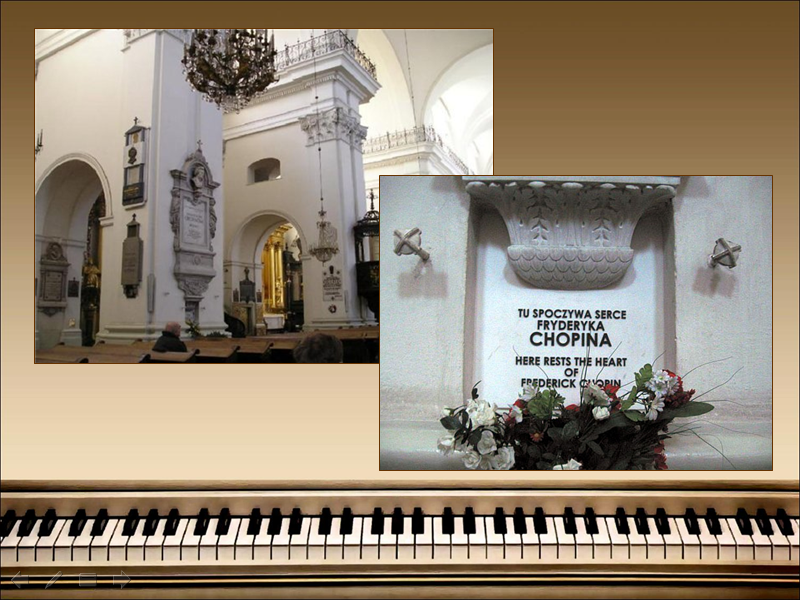 - Проверяет домашнее задание.- слушают сообщения подготовленные учащимися;- просмотр презентации;- слушают сообщения подготовленные учащимися;- просмотр презентации;5 этап. Изучение нового материала5 этап. Изучение нового материала5 этап. Изучение нового материала5 этап. Изучение нового материала- Организует работу со словарями, при анализе музыкального произведения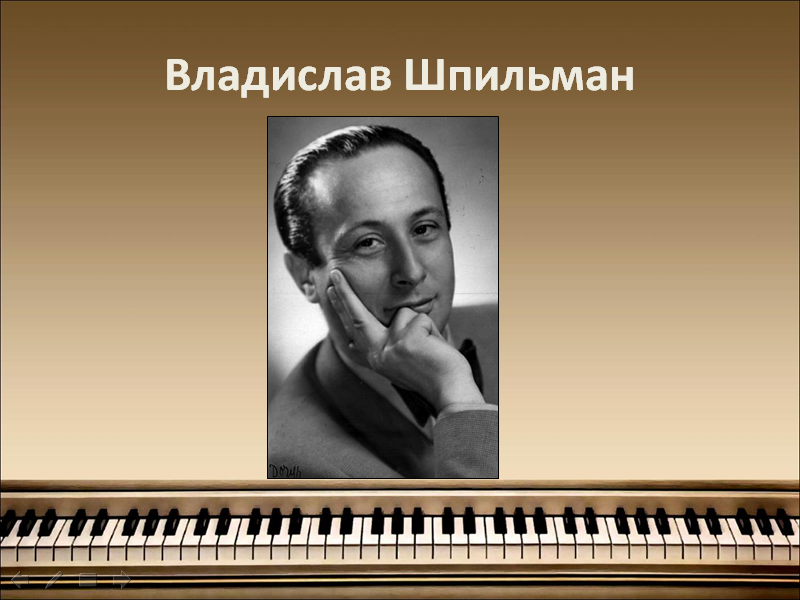 - Организует работу в парах.- Организация проверки выполнения задания.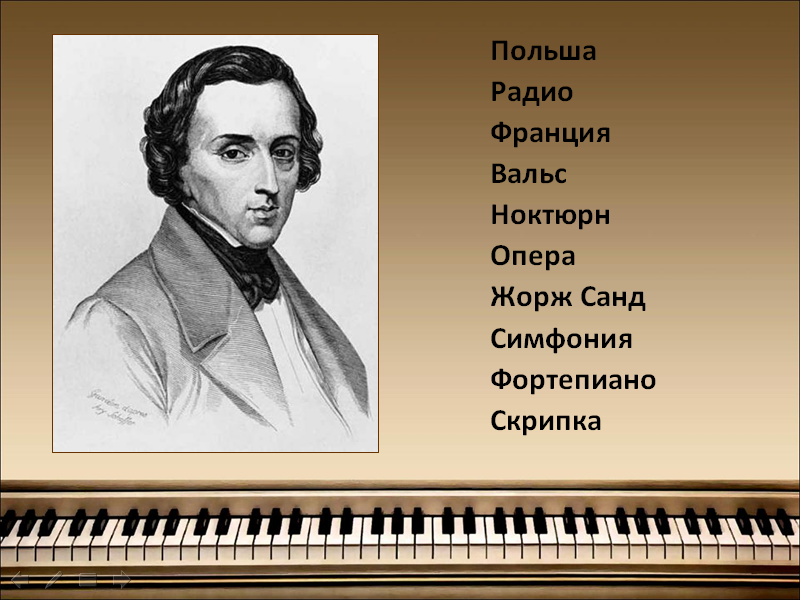 - Разучивает песню «Русский вальс» А.Пахмутовой и Н.Добронравова.- Организует работу со словарями, при анализе музыкального произведения- Организует работу в парах.- Организация проверки выполнения задания.- Разучивает песню «Русский вальс» А.Пахмутовой и Н.Добронравова.- просматривают видеозапись  Ноктюрна №20 Ф. Шопена отрывок из х/ф «Пианист» Романа Полански (2002г)- участвуют в обсуждении, высказывают гипотезы;- взаимопроверка работ в парах;- фиксируют итоги работы других пар, задают вопросы.- выбирают важные для себя компоненты знания и оформляют записи в тетрадях.- исполнение  песни «Русский вальс» А.Пахмутовой и Н.Добронравова.- просматривают видеозапись  Ноктюрна №20 Ф. Шопена отрывок из х/ф «Пианист» Романа Полански (2002г)- участвуют в обсуждении, высказывают гипотезы;- взаимопроверка работ в парах;- фиксируют итоги работы других пар, задают вопросы.- выбирают важные для себя компоненты знания и оформляют записи в тетрадях.- исполнение  песни «Русский вальс» А.Пахмутовой и Н.Добронравова.6 этап. Рефлексия 6 этап. Рефлексия 6 этап. Рефлексия 6 этап. Рефлексия Проверяет результат: - в результате урока учащиеся смогли- перечислить характерные признаки музыкального наследия Ф. Шопена;	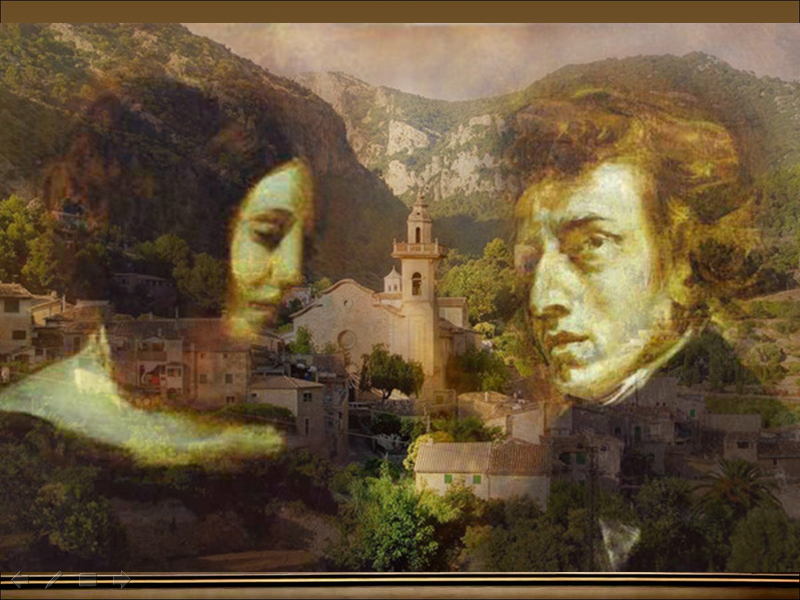 - высказать свое мнение по пройденной теме.- организация самооцениванияПроверяет результат: - в результате урока учащиеся смогли- перечислить характерные признаки музыкального наследия Ф. Шопена;	- высказать свое мнение по пройденной теме.- организация самооценивания- заполняют оценочные таблицы- заполняют оценочные таблицы7 этап. Домашнее задание7 этап. Домашнее задание7 этап. Домашнее задание7 этап. Домашнее задание- Дает рекомендации учащимся (индивидуально) по подготовке домашнего задания к следующему уроку, предлагает на выбор по изученной теме:- сделать кроссворд, подготовить сообщение или презентацию по выбору.- Дает рекомендации учащимся (индивидуально) по подготовке домашнего задания к следующему уроку, предлагает на выбор по изученной теме:- сделать кроссворд, подготовить сообщение или презентацию по выбору.№Критерии оценки(базовый уровень)выполнениеКритерии оценки (повышенный уровень)выполнение1отвечал на поставленный вопрос (или вопросы)конструировал вопрос (или вопросы) 2слушал и анализировал музыкуСлушал и анализировал музыку 3исполнял песню хоромисполнял песню с использованием танцевальных движений, ритмического сопровождения.